Western Australia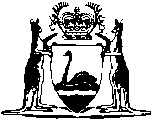 Warehousemen’s Liens Act 1952Warehousemen’s Liens Regulations 1952Western AustraliaWarehousemen’s Liens Regulations 1952Contents1.	Citation	13.	Notice of claim — section 6(1)(a)	14.	Notice of lien — section 6(2)	15.	Notice by advertisement — section 9(3)	26.	Statement of account — section 10(4)	27.	Offence	3Schedule 1 — FormsNotes	Compilation table	6Western AustraliaWarehousemen’s Liens Act 1952Warehousemen’s Liens Regulations 1952[Heading deleted: Gazette 24 Aug 2007 p. 4319.]1.	Citation 		These regulations may be cited as the Warehousemen’s Liens Regulations 1952 1.	[Regulation 1 amended: Gazette 24 Aug 2007 p. 4320.][2.	Deleted: Gazette 24 Aug 2007 p. 4320.]	[Heading deleted: Gazette 24 Aug 2007 p. 4320.]3.	Notice of claim — section 6(1)(a)		A claim by a person to be the owner of goods deposited with a warehouseman or of an interest in them shall be in accordance with Schedule 1 Form 1.	[Regulation 3 amended: Gazette 24 Aug 2007 p. 4320.]4.	Notice of lien — section 6(2) 		The notice of the lien given by the warehouseman within 3 months after the date of the deposit of the goods shall be in accordance with Schedule 1 Form 2.	[Regulation 4 amended: Gazette 24 Aug 2007 p. 4320.]5.	Notice by advertisement — section 9(3) 	(1)	Where a person to whom a notice may be given pursuant to the provisions of section 6 or 7 of the Act is unknown to the warehouseman, or where no address of the person is known to the warehouseman, the notice may be given by advertisement.	(2)	The advertisement shall include a full copy of the notice and shall be published at least twice with an interval between the advertisements of at least 7 days in a newspaper circulating in the locality where the premises of the warehouseman is situated, and, if the newspaper is not a daily newspaper, in a daily newspaper circulating in the City of Perth.	(3)	The notice shall be deemed to have been given on the day upon which the last of the advertisements was published.	[Regulation 5 amended: Gazette 24 Aug 2007 p. 4320.]6.	Statement of account — section 10(4) 	(1)	The duplicate copies of the statement of account required to be furnished in accordance with section 10(4) of the Act shall be verified by a statutory declaration made by the warehouseman or by some competent person on his behalf.	(2)	The warehouseman at the time of paying the surplus into a Magistrates Court or to the Treasurer as the case may be shall also furnish to the Magistrates Court or the Treasurer the following particulars in writing —	(a)	the date of deposit of the goods;	(b)	the name and address of the person who deposited such goods and the name and address of the owner thereof and of every person claiming to be the owner thereof or of any interest therein including the name and address of the grantee of the goods under any bill of sale of which the warehouseman has notice;	(c)	full particulars known to the warehouseman of all of such claims;	(d)	full particulars of all searches made by or on behalf of the warehouseman under the Bills of Sale Act 1899 and of the results of such searches;	(e)	such other information relating to the transaction as may be known to the warehouseman.	[Regulation 6 amended: Gazette 24 Aug 2007 p. 4320-1.]7.	Offence		A person who contravenes a provision of these regulations commits an offence.	Penalty: a fine of $20.	[Regulation 7 inserted: Gazette 24 Aug 2007 p. 4321.][Part III deleted: Gazette 24 Aug 2007 p. 4321.]Schedule 1 — Forms[r. 3 and 4]	[Heading inserted: Gazette 24 Aug 2007 p. 4321.]Form 1Regulation 3Warehousemen’s Liens Act 1952NOTICE OF CLAIMTo (insert name and address of warehouseman).I, (insert full name of claimant) hereby give you notice that I claim to be the owner of the goods described in the Schedule hereto, or of an interest in the goods to the extent hereinafter set forth, which goods were deposited with you by .......................on or about the ........................day of .................20.... .
(If an interest only in the goods is claimed the extent of the interest should be here stated).  I hereby authorise you to serve all notices to me required by the Act at the following address (insert full address of claimant).Schedule(Insert particulars of the goods in respect of which the claim is made.)Dated this ...............................................day of ............................ 20........................................................ 		.....................................................	Witness	Signature of ClaimantForm 2Regulation 4Warehousemen’s Liens Act 1952NOTICE OF LIENTo (insert name of person to whom notice of lien may be given)TAKE notice that I, (insert name of warehouseman) under the provisions of section 6 of the Act hereby give notice of a lien in respect of goods deposited for storage and described in the Schedule hereto.ScheduleDated this ..............................................day of ...................................20..................................................................................		Signature of Warehouseman[Forms 3-5 deleted: Gazette 24 Aug 2007 p. 4321.]Notes1	This reprint is a compilation as at 2 November 2007 of the Warehousemen’s Liens Regulations 1952 and includes the amendments made by the other written laws referred to in the following table.  The table also contains information about any reprint.Compilation table2	Now known as the Warehousemen’s Liens Regulations 1952; citation changed (see note under r. 1).Reprinted under the Reprints Act 1984 as at 2 November 2007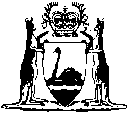 Reprinted under the Reprints Act 1984 asat 2 November 2007Description of goodsLocation of warehouse where goods are storedDate of deposit of goodsName of person who deposited goodsCitationGazettalCommencementWarehousemen’s Liens Act Regulations and Rules of Court 1952 220 Feb 1953 p. 368-7120 Feb 1953Decimal Currency Act 1965 assented to 21 Dec 1965Decimal Currency Act 1965 assented to 21 Dec 1965Act other than s. 4-9: 21 Dec 1965 (see s. 2(1));
s. 4-9: 14 Feb 1966 (see s. 2(2))Warehousemen’s Liens Amendment Regulations 200724 Aug 2007 p. 4319-2124 Aug 2007Reprint 1:  The Warehousemen’s Liens Regulations 1952 as at 2 Nov 2007 (includes amendments listed above)Reprint 1:  The Warehousemen’s Liens Regulations 1952 as at 2 Nov 2007 (includes amendments listed above)Reprint 1:  The Warehousemen’s Liens Regulations 1952 as at 2 Nov 2007 (includes amendments listed above)